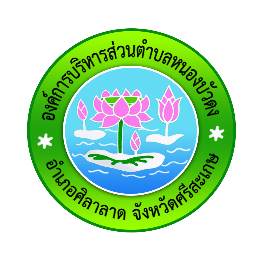 ฐานข้อมูลภูมิปัญญาท้องถิ่น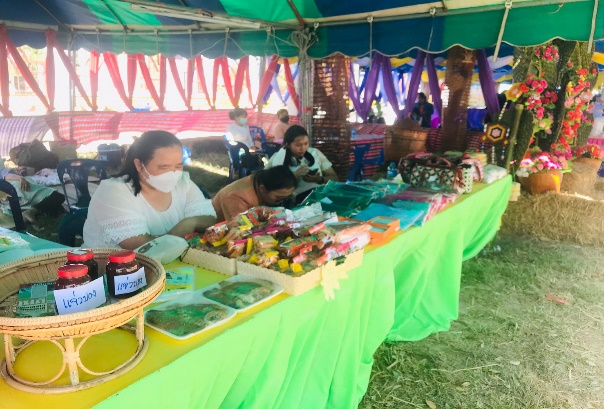 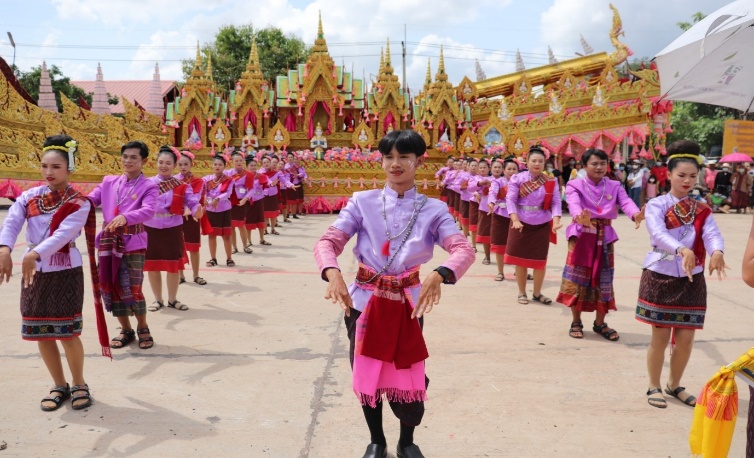 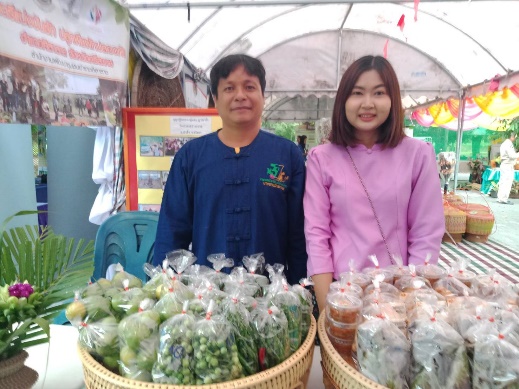 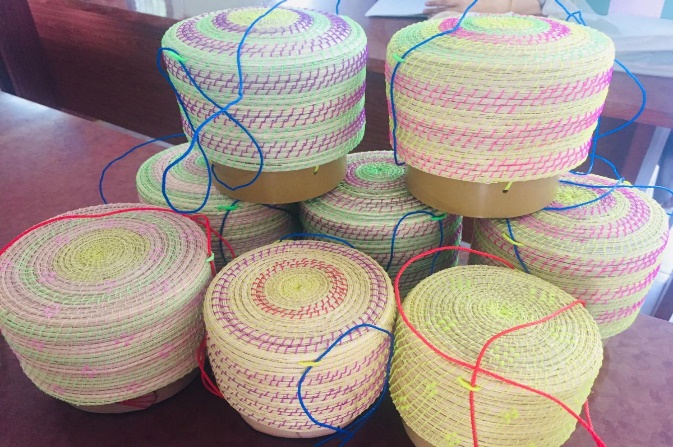 โดยองค์การบริหารส่วนตำบลหนองบัวดงอำเภอศิลาลาด  จังหวัดศรีสะเกษฐานข้อมูลภูมิปัญญาท้องภิ่นโดยองค์การบริหารส่วนตำบลหนองบัวดงรัฐธรรมนูญแห่งราชอาณาจักรไทย  พุทธศักราช 2560 มาตรา 57 รัฐต้อง (1) อนุรักษ์  ฟื้นฟู  และส่งเสริมภูมิปัญญาท้องถิ่น ศิลปะ วัฒนธรรมและจารีตประเพณีอันดีงามของท้องถิ่นและของชาติและจัดให้มีพื้นที่สาธารณะสำหรับกิจกรรมที่เกี่ยวข้อง รวมทั้งส่งเสริมและสนับสนุนให้ประชาชน ชุมชน และองค์กรปกครองส่วนท้องถิ่น ได้ใช้สิทธิและมีส่วนร่วมในการดำเนินการภูมิปัญญาไทยมีความสำคัญอย่างยิ่ง ช่วยสร้างชาติให้เป็นปึกแผ่นมั่นคง สร้างความภาคภูมิใจและศักดิ์ศรีเกียรติภูมิ แก่คนไทย สามารถประยุกต์หลักธรรมคำสอนทางศาสนาใช้กับชีวิตได้อย่างเหมาะสมสร้างความสมดุลระหว่างคนกับสังคม และธรรมชาติได้อย่างยั่งยืน ช่วยเปลี่ยนแปลงปรับปรุงวิถีชีวิตของคนไทยให้เหมาะสมตามยุคกองการศึกษา ศาสนาและวัฒนธรรม องค์การบริหารส่วนตำบลหนองบัวดง ได้เล็งเห็นความสำคัญของภูมิปัญญาท้องถิ่น จึงได้จัดทำโครงการสำรวจข้อมูลภูมิปัญญาท้องถิ่นปราชญ์ชาวบ้านหรือปราชญ์ท้องถิ่นเพื่อให้ข้อมูลภูมิปัญญาท้องถิ่น ปราชญ์ชาวบ้าน หรือปราชญ์ท้องถิ่น เพื่อสืบสานและอนุรักษ์ภูมิปัญญาท้องถิ่นที่สำคัญและมีประโยชน์ไว้ไม่ให้สูญหายไปจากชุมชน และหวังเป็นอย่างยิ่งว่าฐานข้อมูลภูมิปัญญาท้องถิ่น ปราชญ์ชาวบ้าน หรือปราชญ์ท้องถิ่นฉบับนี้จะเป็นประโยชน์ต่อสาธารณชนในการศึกษาภูมิปัญญาท้องถิ่น ปราชญ์ชาวบ้านหรือปราชญ์ท้องถิ่นต่อไปประเภทของภูมิปัญญาท้องถิ่นภูมิปัญญาท้องถิ่น หมายรวมถึงทุกสิ่งทุกอย่างที่ชาวบ้านคิดค้นขึ้น แล้วนำมาปรับปรุงแก้ไขพัฒนาแก้ไขปัญหา เป็นทั้งสติและปัญญาและองค์ความรู้ทั้งหมดของชาวบ้าน ดังนั้น จึงมีความครอบคลุมเนื้อหาสาระและแนวทางดำเนินชีวิตในวงกว้าง ภูมิปัญญาท้องถิ่นประกอบด้วยองค์ความรู้ในหลายวิชา ดังที่ สำนักงานคณะกรรมการการศึกษาแห่งชาติ (2541) ได้จำแนกไว้รวม 10 สาขา คือ1. สาขาเกษตรกรรม  หมายถึง ความสามารถในการผสมผสานองค์ความรู้ทักษะ และเทคนิคด้านการเกษตรกับเทคโนโลยี โดยการพัฒนาบนพื้นฐานคุณค่าดั้งเดิม ซึ่งคนสามารถพึ่งพาตนเองในสภาวการณ์ต่างๆได้ เช่น การทำเกษตรแบบผสมผสาน  การแก้ปัญญาการเกษตร เป็นต้น2. สาขาอุตสาหกรรมและหัตถกรรม (ด้านการผลิตและการบริโภค)  หมายถึง การรู้จักประยุกต์ใช้เทคโนโลยีสมัยใหม่ในการแปรรูปผลผลิตเพื่อชะลอการนำเข้าตลาด เพื่อแก้ปัญหาด้านการบริโภคอย่างปลอดภัยประหยัด และเป็นธรรมอันเป็นกระบวนการให้ชุมชนท้องถิ่นสามารถพึ่งพาตนเองทางเศรษฐกิจได้ ตลอดทั้งการผลิตและการจัดจำหน่ายผลผลิตทางหัตถกรรม เช่น การรวมกลุ่มของกลุ่มโรงงานยางพารา กลุ่มโรงสี กลุ่มหัตถกรรม เป็นต้น3. สาขาการแพทย์ไทย  หมายถึง ความสามารถในการจัดการป้องกันและรักษาสุขภาพของคนในชุมชนโดยเน้นให้ชุมชนสามารถพึ่งพาตนเองทางด้านสุขภาพและอนามัยได้4. สาขาการจัดการทรัพยากรธรรมชาติและสิ่งแวดล้อม  หมายถึง ความสามารถเกี่ยวกับการจัดการทรัพยากรธรรมชาติและสิ่งแวดล้อม ทั้งอนุรักษ์ การพัฒนา และใช้ประโยชน์จากคุณค่าของทรัพยากรธรรมชาติและสิ่งแวดล้อมอย่างสมดุลและยั่งยืน5. สาขากองทุนและธุรกิจชุมชน  หมายถึง ความสามารถในด้านบริหารจัดการค้าการสะสมและบริการกองทุนและธุรกิจในชุมชน  ทั้งที่เป็นเงินตราและโภคทรัพย์เพื่อเสริมชีวิตความเป็นอยู่ของสมาชิกในชุมชน6. สาขาสวัสดิการ  หมายถึง ความสามารถในการจัดสวัสดิการในการประกันคุณภาพชีวิตของคนให้เกิดความมั่นคงทางเศรษฐกิจ สังคม  และวัฒนธรรม7. สาขาศิลปกรรม  หมายถึง ความสามารถในการผลิตผลงานทางด้านศิลปะสาขาต่างๆ เช่น จิตกรรม ประติมากรรม วรรณกรรม ทัศนศิลป์ คีตศิลป์ เป็นต้น8. สาขาจัดการ  หมายถึง ความสามารถในการบริหารจัดการดำเนินงานด้านต่างๆทั้งขององค์กรชุมชนองค์กรทางสังคมอื่นๆในสังคมไทย เช่นการจัดการองค์กรของกลุ่มแม่บ้านระบบผู้เฒ่าผู้แก่ในชุมชน เป็นต้น กรณีของการจัดการศึกษาเรียนรู้ นับได้ว่าเป็นภูมิปัญญาสาขาการจัดการที่มีความสำคัญ เพราะการจัดการศึกษาเรียนรู้ดี หมายถึงกระบวนการเรียนรู้ พัฒนาและถ่ายทอดความรู้ภูมิปัญญาไทยที่มีประสิทธิผล9. สาขาภาษาและวรรณกรรม  หมายถึง ความสามารถผลิตผลงานเกี่ยวกับด้านภาษา ทั้งภาษาถิ่น ภาษาโบราณ ภาษาไทย และการใช้ภาษา ตลอดทั้งด้านวรรณกรรมทุกประเภท10. สาขาศาสนาและประเพณี  หมายถึง ความสามารถประยุกต์และปรับใช้หลักธรรมคำสอนทางศาสนาความเชื่อและประเพณีดั้งเดิมที่มีคุณค่าให้เหมาะสมต่อการประพฤติปฏิบัติให้บังเกิดผลดีต่อบุคคลและสิ่งแวดล้อม เช่น การถ่ายทอดหลักศาสนา การบวชป่า การประยุกต์ ประเพณี บุญประทายข้าว เป็นต้นประเพณี/วัฒนธรรม ในเขตตำบลหนองบัวดงอำเภอศิลาลาด  จังหวัดศรีสะเกษประเพณีวันสงกรานต์สงกรานต์ หมายถึง การส่งท้ายปีเก่าต้อนรับปีใหม่ เดิมที่วันที่จัดสงกรานต์นี้นั้นจะมีการคำนวณทางดาราศาสตร์ แต่ในปัจจุบันได้มีการกำหนดวันที่แน่นอน คือ ตั้งแต่วันที่ 13-15 เมษายน แต่เดิม วันขึ้นปีใหม่ไทย คือวันเริ่มปีปฏิทินของไทยจนถึง พ.ศ. 2531 และได้มีการเปลี่ยนแปลงมาเป็นวันที่ 1 เมษายน เป็นวันขึ้นปีใหม่จนถึง พ.ศ. 2483ประเพณีวันเข้าพรรษาเข้าพรรษาพักฝน หมายถึง พระภิกษุสงฆ์ต้องอยู่ ประจำ ณ วัดใดวัดหนึ่งระหว่างฤดูฝนวันเข้าพรรษาเป็นวันที่พระสงฆ์เริ่มอยู่จำพรรษาตลอด 3 เดือน ฤดูฝน ตั้งแต่วันแรม 2 ค่ำเดือน 8 ของทุกปี เรียกว่า “ปุริพรรษา”ประเพณีวันออกพรรษาเรียกอีกอย่างหนึ่งว่า วันปวารณา  หรือวันมหาปวารณา คือวันที่เปิดโอกาสให้เพื่อนพระภิกษุ ว่ากล่าวตักเตือนกันได้ด้วยเมตาจิต เมื่อได้เห็นได้ฟัง หรือสงสัยในพฤติกรรมของกันและกันประเพณีบุญมหากฐินกฐินมีกำหนดระยะเวลาถวาย จะถวายตลอดไปเหมือนผ้าชนิดอื่นมิได้ ระยะนั้นมีเพียง 1 เดือน คือตั้งแต่วันแรม 1 ค่ำ เดือน 11 ไปจนถึงวันขึ้น 15 เดือน 12 (วันเพ็ญเดือน 12) ระยะเวลานี้เรียกว่า กฐินกาล คือเทศกาลทอดกฐินประเพณีบุญบั้งไฟประเพณีบุญบั้งไฟ  ตำบลหนองบัวดง  ได้ปฏิบัติสืบทอดต่อกันมาเป็นประจำทุกปี   โดยมีวัตถุประสงค์เพื่ออนุรักษ์วัฒนธรรมประเพณีของตำบลหนองบัวดงให้คงอยู่ต่อไป  ฝนตกต้องตามฤดูการ  ระยะเวลาดำเนินการประมาณเดือน  พฤษภาคม-มิถุนายน  ของทุกปีประเพณีแข่งเรือและลอยกระทง  ตำบลหนองบัวดง  ได้ปฏิบัติสืบทอดต่อกันมาเป็นประจำทุกปี   โดยมีวัตถุประสงค์เพื่ออนุรักษ์วัฒนธรรมประเพณีของตำบลหนองบัวดงให้คงอยู่ต่อไป  ระยะเวลาดำเนินการประมาณเดือน  พฤศจิกายน  ของทุกปีแยกตามประเภทภูมิปัญญาท้องถิ่น ตำบลหนองบัวดง อำเภอศิลาลาด จังหวัดศรีสะเกษที่ชื่อของภูมิปัญญาชื่อของเจ้าของภูมิปัญญาที่อยู่1ด้านการแพทย์ไทย - การนวดแผนโบราญ      - หมอสมุนไพรนายแหล้  เวชกัณฑ์นายทองสูรย์  อุดทา44  หมู่ที่  2  ต.หนองบัวดง     1  หมู่ที่  2  ต. หนองบัวดง2 ด้านอื่น ๆ  - หมอผี  - หมอทรงธรรม    นางเลี้ยง   ศรีภูมาตย์นายสุวรรณ  คำผาย 23  หมู่ที่  2  ต. หนองบัวดง   6  หมู่ที่  2  ต. หนองบัวดงที่ชื่อของภูมิปัญญาชื่อของเจ้าของภูมิปัญญาที่อยู่3ด้านหัตถกรรม    - สิ่งทอ  จักสาน    - จักสานกระติ้บ    - จักสานกระติ้บ    - จักสานกระติ้บนายสี   สุดสา นายบุญมี  วงวิลา นางบัวสี  พงษ์หนาม นางบุญส่ง  แหวนหล่อ25  หมู่ที่  3  ต.หนองบัวดง100  หมู่ที่  3  ต.หนองบัวดง 39  หมู่ที่  3  ต.หนองบัวดง   26  หมู่ที่  3  ต.หนองบัวดง4ด้านเกษตรกรรม    - เกษตรผสมผสาน นายสมร   หมวกคำ13  หมู่ที่  1  ต.หนองบัวดง5ด้านอุตสาหกรรม   -ช่างก่อสร้างบ้านเรือนนายพินิจ   เข็มทอง33  หมู่ที่  7  ต.หนองบัวดง6ด้านศิลปกรรม     - หมอลำพื้นบ้าน  นายพงษ์สา  หารไชย130 หมู่ที่  2  ต. หนองบัวดง